LAMPIRAN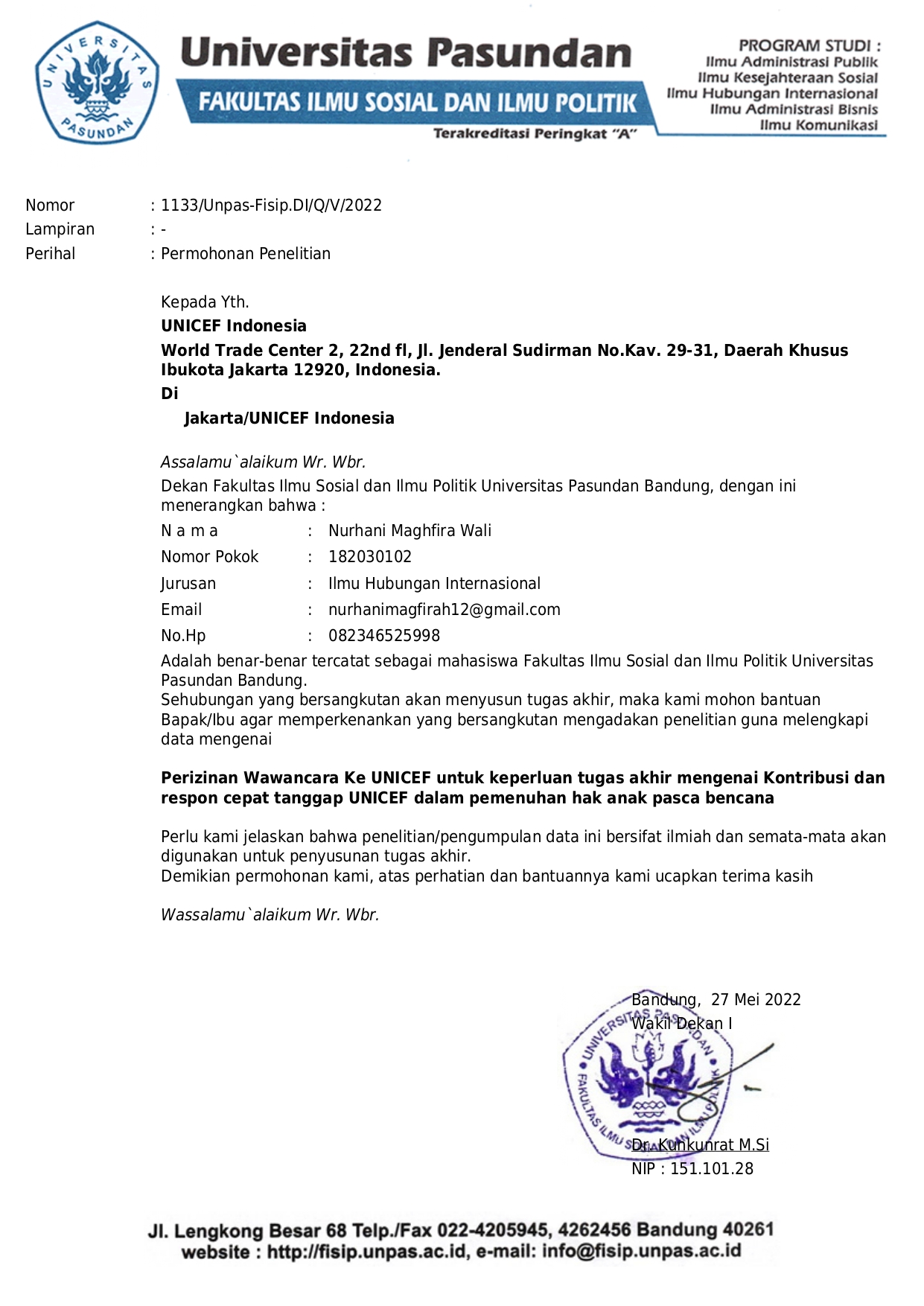 